Max Mustermann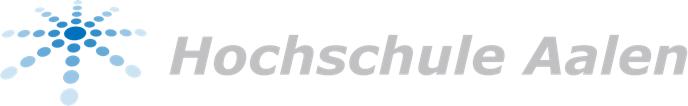 MusterstrasseMusterortHochschule AalenBeethovenstraße 1 73430 Aalen											    Datum MotivationsschreibenExemplarische Inhalte für Ihr Schreiben (kann ggf. davon abweichen – ca. 3/4 Seite):Was ist Ihre Hauptmotivation den Master zu belegen?Welche Erfahrungen haben dazu geführt, dass Sie genau diesen Master gewählt haben?Was reizt Sie an dem Master und den Studienschwerpunkten besonders?Welche Erwartungen haben Sie an den Masterstudiengang?…IT-Kenntnisse aus dem StudiumBitte listen Sie die Module mit den zugehörigen CP + kurze Begründung warum jenes als IT-Kenntnisse angerechnet werden sollte.